Stavovské divadlo (scéna Národního divadla Praha)NETRPĚLIVOST SRDCE(Stefan Zweig)pondělí 9. 11. 2020„Všechno začalo neobratností, naprosto nezaviněnou nehorázností...“ Anton Hofmiller, poručík od hulánů, posádkou v ospalém maďarském městečku v předvečer první světové války, je pozván na slavnostní recepci do domu pána z Kekesfalvy, místní honorace. Po večeři vyzve k tanci jeho dceru, aniž tuší, že Edita je zmrzačena a téměř neschopna chůze. Hned na druhý den se pokusí tuto trapnou epizodu napravit – a postupně se začne zaplétat do pasti svých soucitných gest.Díky nevšednímu scénickému řešení se tento „společenský horor“ odehrává ve vražedném tempu, které divákovi nedá vydechnout.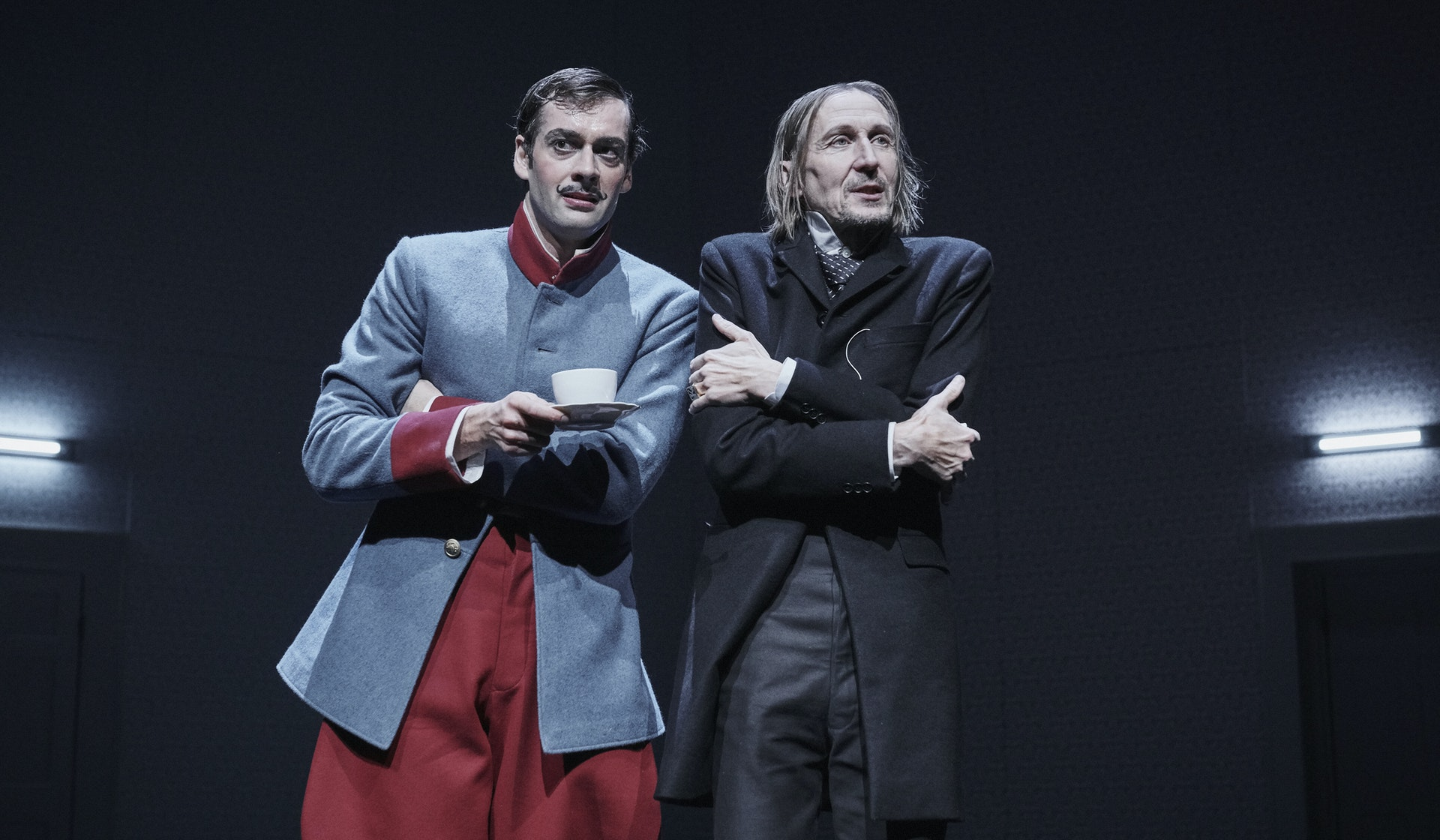 